Titulo del Trabajo de Final de MaestríaAutor: Nombre Estudiante (Times New roman 12 ptos)Director 1: Nombre Director (Times New roman 12 ptos)Codirector: Nombre del Codirector si lo hay (Times New roman 12 ptos)Fecha de comienzo: dia/mes/añoPresentado ante el:Comité de posgradoMaestría en Redes y Sistema de ComunicacionesUniversidad Santo TomásBucaramanga, enero de 2016 Universidad   Santo Tomás  (USTA) – enero de 2016ResumenEste apartado constituye un resumen del contenido de esta memoria por lo que deberán ocupar un  máximo de 2 páginas.Objetivos — (Times roman 10 pt.) Metodología — (Times roman 10 pt.)Desarrollos teóricos realizados — (Times roman 10 pt.)Desarrollo de prototipos y trabajo de laboratorio — (Times roman 10 pt.)Resultados — (Times roman 10 pt.)Líneas futuras — (Times roman 10 pt.)Publicaciones — (Times roman 10 pt.)Abstract — (Times roman 10 pt.)Autor: Apellido, Nombre. Email: email@dominio.comDirector : Apellido, Nombre. Email: email@dominio.comFecha de entrega: dia-mes-añoTítulos de las secciones (Times New Roman 12 pt, mayúsculas y minúsculas, negrita, centrado,).El texto es Times Roman 11 puntos. Interlineado 1.5. El primer párrafo de cada sección no lleva sangría mientras que los siguientes párrafos si. Justificado a ambos lados. Espaciado hasta el título de la sección 6 pt.Los siguientes párrafos tienen una sangría de 0.5 cm en la primera línea. Los encabezados y pies de página son diferentes para la primera página y las páginas pares e impares. El papel que se debe utilizar es tipo CARTA con 3 cm de espacio en todos los márgenes y 0.5 cm de encuadernación.Subsección (Times new Roman 12 pt, mayúsculas y minúsculas, alineado a la izquierda).Los títulos de las subsecciones serán en cursiva Times  Roman de 12 puntos. El primer párrafo de la subsección no tendrá sangría y tendrá un espaciado de 6 puntos hasta el título de la subsección.Los siguientes párrafos de las subsecciones tendrán una sangría en la primera línea de 0.5 cm.Las figuras se nombrarán en el texto como Figura 1. El pie de la figura estará escrito en Times  Roman de 10 puntos. Las figuras estarán centradas y el pie de la figura estará centrado. 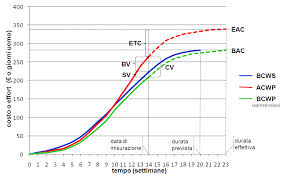 Figura 1. Gráfica de ejemploLas referencias a la bibliografía se harán numerando las citas por orden de aparición [1], [2], teniendo en cuenta el estilo de referencias IEEELas tablas se realizarán con texto Times Roman de 11 puntos y se alinearán de manera centrada, de manera similar a como se haya realizado con las figurasTabla 1: Unidades para las propiedades magnéticasAgradecimientosSe citarán los proyectos de investigación relacionados con el trabajo de fin de maestría.Bibliografía Se deben registrar las fuentes bibliográficas siguiente formato IEEE[1] B. Klaus and P. Horn, Robot Vision. Cambridge, MA: MIT Press, 1986.[2] L. Stein, “Random patterns,” in Computers and You, J. S. Brake, Ed. New York: Wiley, 1994, pp. 55-70.[3] R. L. Myer, “Parametric oscillators and nonlinear materials,” in Nonlinear Optics, vol. 4, P. G. Harper and B. S. Wherret, Eds. San Francisco, CA: Academic, 1977, pp. 47-160.ELABORADO POR:REVISADO POR:APROBADO POR:________________________Estudiante de Maestría________________________Director del Trabajo de gradoComité de posgrado SímboloCantidadDescripción0,5Lambda